CHLEBA SE SÁDLEM A cIBULÍSlice of bread with lard and chopped onion20,- Kč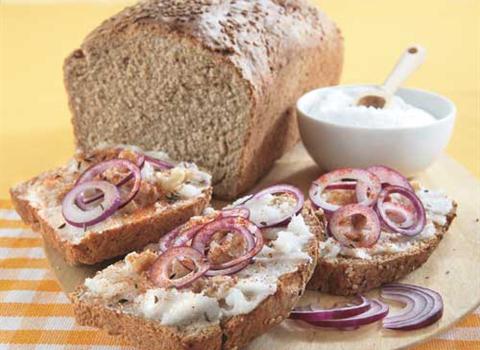 CHLEBA SE ŠKVARKOVOU POMAZÁNKOUSlice of bread with greaves spread25,- Kč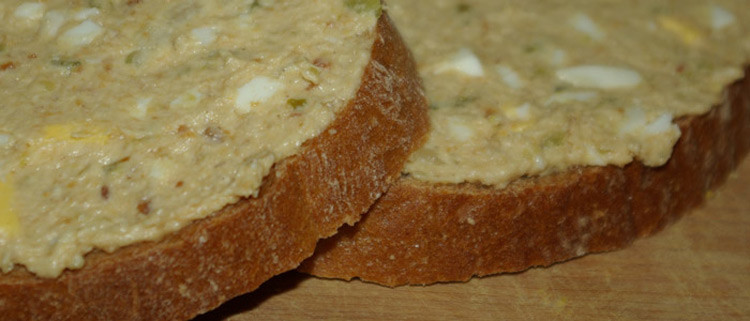 